§9-1308.  When security interest or agricultural lien is perfected; continuity of perfection(1).   Except as otherwise provided in this section and section 9‑1309, a security interest is perfected if it has attached and all of the applicable requirements for perfection in sections 9‑1310 to 9‑1316 have been satisfied.  A security interest is perfected when it attaches if the applicable requirements are satisfied before the security interest attaches.[PL 1999, c. 699, Pt. A, §2 (NEW); PL 1999, c. 699, Pt. A, §4 (AFF).](2).   An agricultural lien is perfected if it has become effective and all of the applicable requirements for perfection in section 9‑1310 have been satisfied.  An agricultural lien is perfected when it becomes effective if the applicable requirements are satisfied before the agricultural lien becomes effective.[PL 1999, c. 699, Pt. A, §2 (NEW); PL 1999, c. 699, Pt. A, §4 (AFF).](3).   A security interest or agricultural lien is perfected continuously if it is originally perfected by one method under this Article and is later perfected by another method under this Article, without an intermediate period when it was unperfected.[PL 1999, c. 699, Pt. A, §2 (NEW); PL 1999, c. 699, Pt. A, §4 (AFF).](4).   Perfection of a security interest in collateral also perfects a security interest in a supporting obligation for the collateral.[PL 1999, c. 699, Pt. A, §2 (NEW); PL 1999, c. 699, Pt. A, §4 (AFF).](5).   Perfection of a security interest in a right to payment or performance also perfects a security interest in a security interest, mortgage or other lien on personal or real property securing the right.[PL 1999, c. 699, Pt. A, §2 (NEW); PL 1999, c. 699, Pt. A, §4 (AFF).](6).   Perfection of a security interest in a securities account also perfects a security interest in the security entitlements carried in the securities account.[PL 1999, c. 699, Pt. A, §2 (NEW); PL 1999, c. 699, Pt. A, §4 (AFF).](7).   Perfection of a security interest in a commodity account also perfects a security interest in the commodity contracts carried in the commodity account.[PL 1999, c. 699, Pt. A, §2 (NEW); PL 1999, c. 699, Pt. A, §4 (AFF).]SECTION HISTORYPL 1999, c. 699, §A2 (NEW). PL 1999, c. 699, §A4 (AFF). The State of Maine claims a copyright in its codified statutes. If you intend to republish this material, we require that you include the following disclaimer in your publication:All copyrights and other rights to statutory text are reserved by the State of Maine. The text included in this publication reflects changes made through the First Regular and First Special Session of the 131st Maine Legislature and is current through November 1. 2023
                    . The text is subject to change without notice. It is a version that has not been officially certified by the Secretary of State. Refer to the Maine Revised Statutes Annotated and supplements for certified text.
                The Office of the Revisor of Statutes also requests that you send us one copy of any statutory publication you may produce. Our goal is not to restrict publishing activity, but to keep track of who is publishing what, to identify any needless duplication and to preserve the State's copyright rights.PLEASE NOTE: The Revisor's Office cannot perform research for or provide legal advice or interpretation of Maine law to the public. If you need legal assistance, please contact a qualified attorney.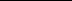 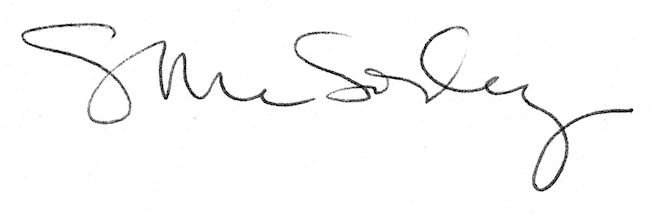 